Воздух повсюду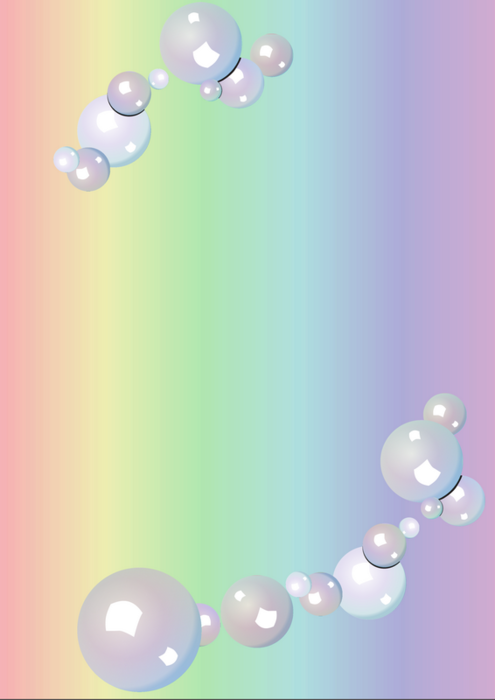 Оборудование: воздушные шарики, таз с водой, пустая пласт массовая бутылка, листы бумаги.Галчонок Любознайка загадывает детям загадку о воздухе.Через нос проходит в грудьИ обратно держит путь.Он невидимый, и все жеБез него мы жить не можем. (Воздух)Что мы вдыхаем носом? Что такое воздух? Для чего он нужен? Можем ли мы его увидеть? Где находится воздух? Как узнать, есть ли воздух вокруг?Что чувствуем? Воздуха мы не видим, но он везде окружает нас.Как вы думаете, есть ли в пустой бутылке воздух? Как мы можем это проверить? Пустую прозрачную бутылку опускают в таз с водой так, чтобы она начала заполняться. Что происходит? Почему из горлышка выходят пузырьки? Это вода вытесняет воздух из бутылки. Большинство предметов, которые выглядят пустыми, на самом деле заполнены воздухом.• Назовите предметы, которые мы заполняем воздухом. Детинадувают воздушные шарики. Чем мы заполняем шарики?Воздух заполняет любое пространство, поэтому ничто не является пустым.